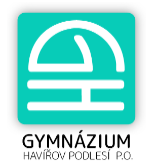 Anotace volitelného předmětu pro žáky 8.A a 4.AB4 ve školním roce 2024/25Název předmětu:	Seminář z dějepisu -  SD  Cíl semináře a cílová skupina:	čtvrté  ročníky a oktáva Seminář je určen všem zájemcům o historii, zachycuje vývoj lidské společnosti od počátku do současnosti. Zároveň slouží k utřídění dosavadních znalostí a k přípravě na profilovou část maturitní zkoušky z dějepisu. Zvýšená pozornost bude věnována především moderním dějinám, tj. 20. a 21. století.Obsah:1.	Kulturní odkaz starověkých civilizací2.	Řecko a Řím3.	Raně středověká Evropa4.	Vrcholný středověk5.	Krize feudální společnosti6.	Počátky novověku a vývoj evropských velmocí7.	Období revolucí a národně osvobozeneckého hnutí8.	Svět před první světovou válkou9.	Svět mezi válkami10.	2. světová válka11.	Svět po 2. světové válceMetody:Prezentace kombinovaná s výkladem, možnost samostatných výstupů ( prezentace) žákůKlasifikace:Minimálně 4 krátké testy z jednotlivých celků, kvalita vlastních prezentacíVyučující:David Málek									Havířov 21. 12. 2023